Конспект урока русского языка "Закрепление знаний о трёх склонениях имён существительных" (4 класс)Подать заявку на курс                                                Русский языкТема: Закрепление знаний о трёх склонениях имен существительныхЦель урока:Обобщение знаний об имени существительном, совершенствование умений определять тип склонения у имен существительных в начальной форме и в косвенных падежах; обобщение знаний о склонении имен существительных.- развивать умение слушать и понимать других;- строить речевое высказывание в соответствии с поставленными задачами;- оформлять свои мысли в устной и письменной форме;- находить ответы на вопросы.1.Организационный момент- Здравствуйте, ребята! Сегодня мы с вами приветствуем не только друг друга, но и наших гостей.–  А начать наш урок я хотела бы со строк Владимира Маяковского:У меня растут года,
Будет и семнадцать,
Где работать мне тогда?
Чем мне заниматься?– Вам ещё нет 17, но время от времени вам в голову приходят те же вопросы. Кто-то хочет стать врачом, а кто-то шофёром. У каждого человека есть своё дело. В жизни очень важно найти любимое дело. Оно будет и у вас, вы его найдёте. И запомните: в любом деле нужны точность, старательность и аккуратность.2. «Минутка чистописания». Разбор фонетический и по составу.– И на «минутке чистописания» они тоже очень нужны. А какие буквы вы будете писать, определите, если выполните задание.– Прочитайте слова, записанные на доске. Запишите их, разберите по составу, вставьте пропущенные буквы.Кр_новщик,          п_чинит,            в_дители,               п_левой.4.Актуализация опорных знаний.-Давайте вспомним всё, что знаем об имени существительном.-На какие вопросы отвечает имя существительное?-Что обозначает имя существительное (предметы, явления, процессы,…)?-Как изменяется имя существительное ? (по числам , родам и падежам)-Как можно определить род имени существительного? (можно определить, подставив слова (он мой, она моя, оно мое)-Сколько падежей в русском языке? Перечислите их.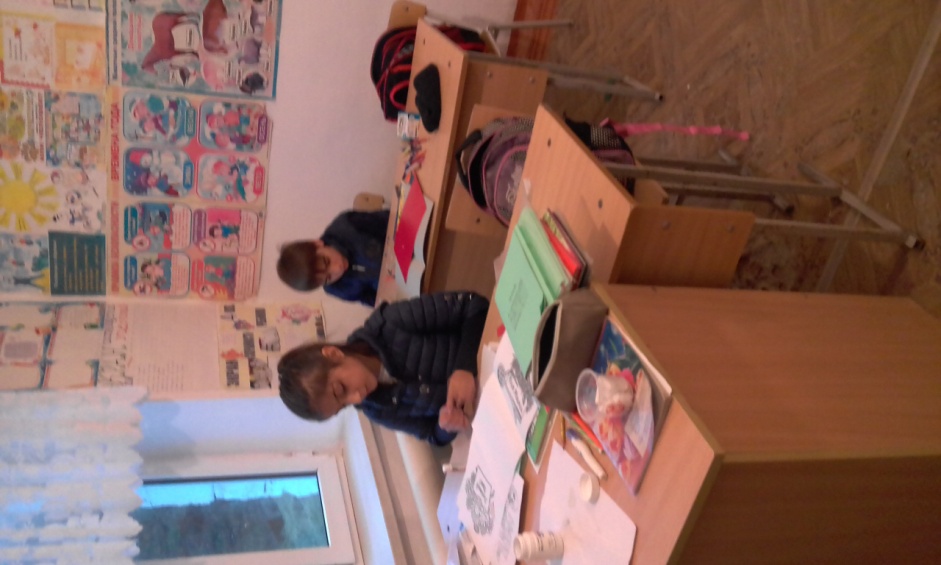 5. Закрепление материала о склонении имен существительных.-Недавно мы познакомились еще с одним признаком существительного – склонением.-Что надо сделать, чтобы определить склонение ? (надо знать род существительного и его окончание)Таблица склонений1 скл.2 скл.3 скл.м.р., ж.р.м.р., ср.р.ж.р.-а,-я, -о,-е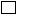 с ь на конце2. РазминкаСловарная работа  - 5 группа слов. (Словарные слова на стр. 147 – 149  разделены на 15 групп.) (слайд 5)Инженер,  интересный,  календарь,  капуста,  карандаш,  картина, картофель,  квартира,  килограмм,  километр,  класс,  коллектив, командир, комбайн,  комната,  корабль,  корова,  космонавт,  костер.Работаем по цепочке:  определяем род и склонение.- Какое слово стало лишним? Почему?  (Слово " интересный ". Это имя прилагательное)- Как из этого слова можно составить имя существительное?  (изменить вопрос  какой?  на вопрос что?  -  интерес)   (слайд 6)Подбор однокоренных имен существительных (работа по слайду 7)Посмотрите на слова:                     Бедный                                                Старый- На какой вопрос отвечают эти слова?- К какой части речи можно отнести эти слова? - Подберите к этим словам однокоренные слова – существительные, чтобы они относились к 1,2,3 склонению. (Работа по вариантам) (слайд 8)Бедный – беднота, бедняк, бедность.Старый – старуха, старик, старость.- Как эти слова распределить по склонениям? (слайд 9)Физминутка            2)  Самостоятельная работаПросклоняйте: 1 вариант – беднота, бедняк, бедность (1 ученик у доски)                            2 вариант -  старуха, старик, старость (1 ученик у доски)б) Проверка выполненной работыв) Коллективное выполнение работы.-Прочитайте отрывок из стихотворения.На солнце темный лес зардел,В долине пар белеет тонкий,И песню раннюю запелВ лазури жаворонок звонкий.В.А.Жуковский-Спишите. Найдите существительные, определите падеж и склонение имён существительных.«Шаги к умению»Для определения склонения существительного надо выполнитьтри действия.Найти существительное, поставить его в начальную форму ( Им.п.,ед.ч.)2. Определить род существительного.3. По роду и по его окончанию определить склонение существительного.-Сравним существительные в долине и в лазури.-В каком падеже стоят существительные? (П.п.)- Так почему они имеют разные окончания?(дети высказывают версии) (разные склонения.)карточки6. Итог урока.-Что мы повторили на уроке?-Почему важно правильно и быстро определять склонение имен существительных?Выставление оценок за урок.7. Домашнее. у.32 по заданию, определить склонение существительныхОбщая оценка за урок.Заключение.– Неважно, какой вы выберете инструмент, когда вырастите: отвёртку наладчика или скальпель хирурга, ножницы портнихи или лопатку археолога. Главные ваши инструменты – ваше сердце, голова и руки. Если сердце будет хотеть, голова думать, а руки уметь, вы справитесь с любой работой!Все работы хороши – выбирай на вкус!ПрезентаДомашнее задание.1 уровень.Запишите слова в три столбика по склонениям.    Полотенце, дверь, платье, ручей, молоко, собака, погода, стул, ружье, сирень, дочь, камень, помощь, поляна, берег, звезда, дедушка, седло.2 уровень.а) Подберите и запишите к словам синонимы.                 Дорога, метель, стужа, драчун, лентяй.          б) Определите склонения всех имен существительных.            3 уровень.          Придумайте и запишите предложения так, чтобы в первом предложении были                                 существительные только первого склонения, во втором – только второго, а в        третьем – только третьего. (В каждом предложении должно быть не менее 2-3         имен существительных)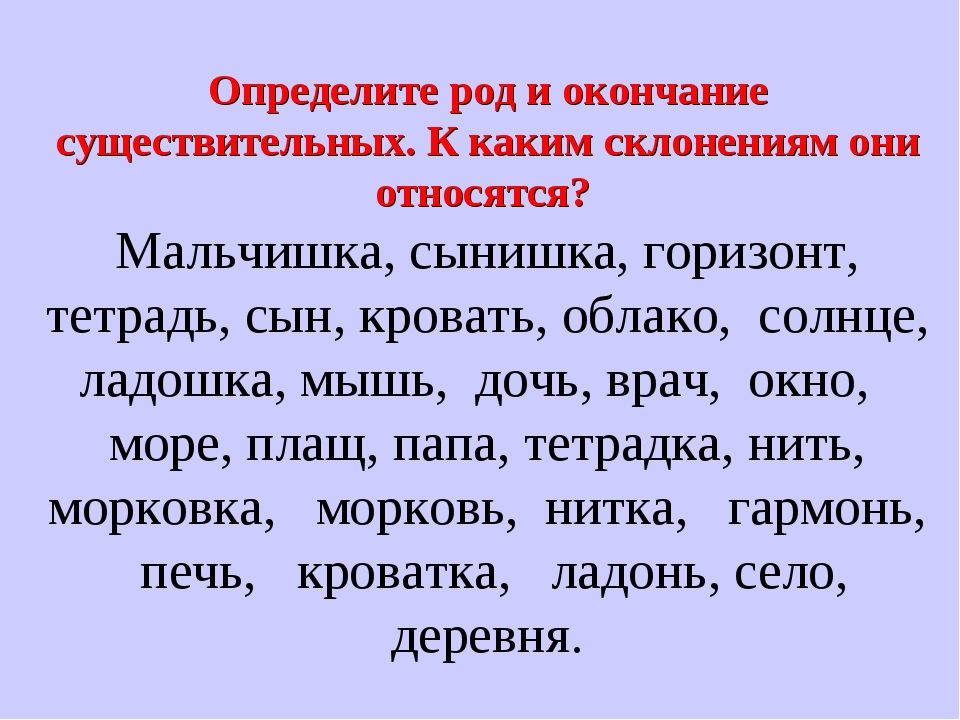 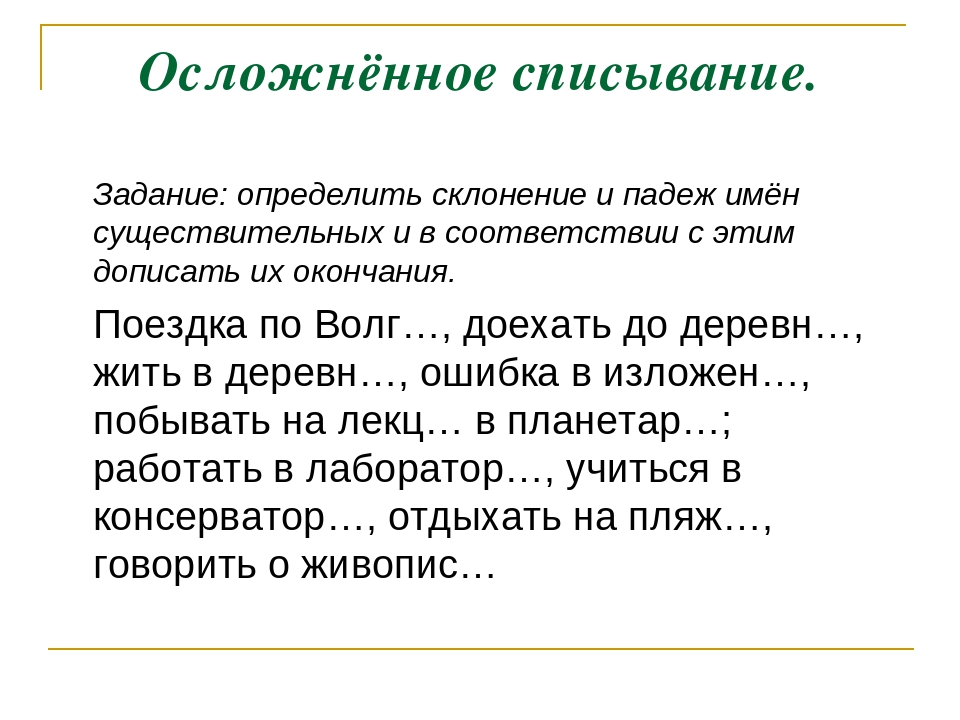 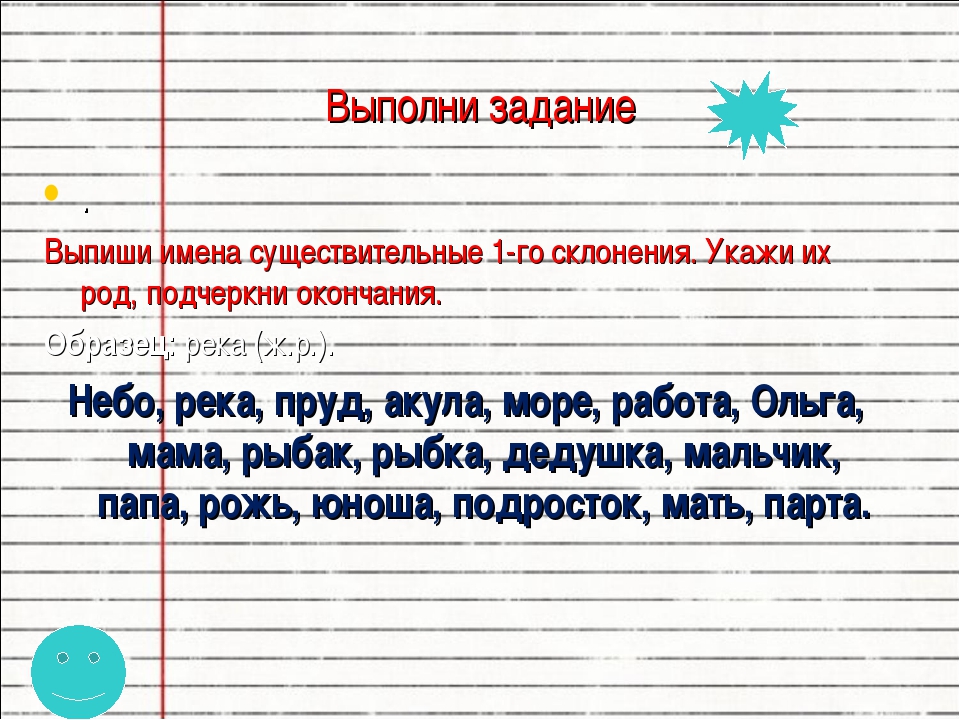 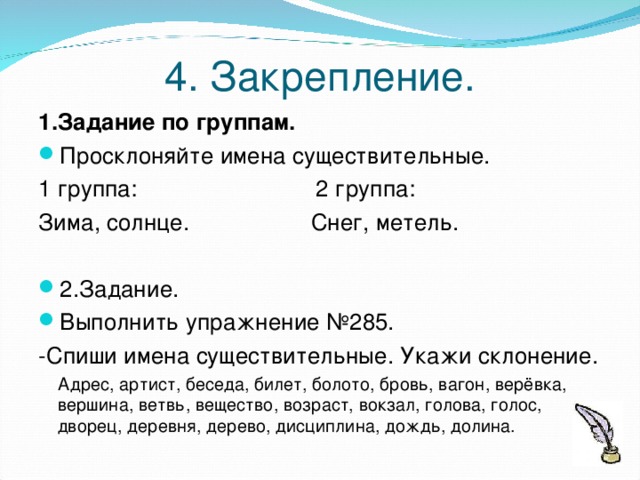 